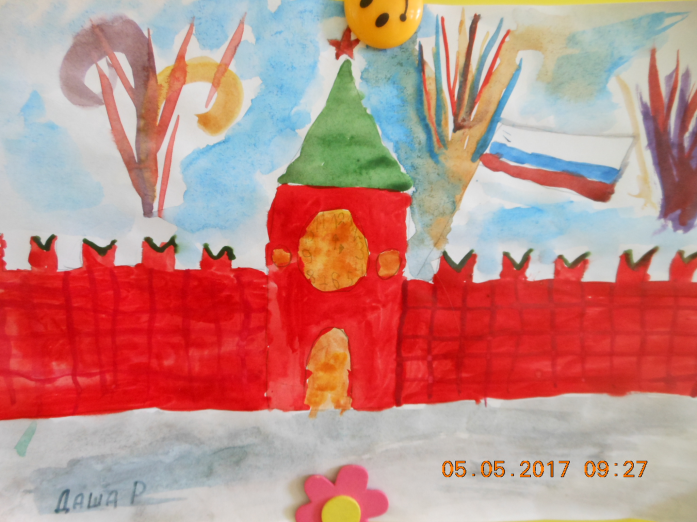 «План по самообразованию педагога»Скворцовой  Надежды Вячеславовны(Ф.И.О. педагога)Стаж работы   25 леткатегория     высшаяТема: «Нравственно-патриотическое воспитание старших дошкольников»2020- 2021г(учебный год)старше-подготовительная разновозрастная группа(возрастная группа)Дата начала работы над темой: сентябрь 2020 гПредполагаемая дата окончания работы: май 2021 г.Тема: «Нравственно-патриотическое воспитание старших дошкольников»Цель: Повышение профессиональной компетентности с систематизирование знаний по вопросам нравственно – патриотического воспитания старших дошкольников в условиях ФГОС.Задачи:Задачи для педагога:- Повысить свой теоретический и научно – методический уровень через подборку и изучение методической литературы, посещение ГМО, просмотр вебинаров  и презентаций ;- Разработать перспективные планы  работы с детьми и родителями по нравственно – патриотическому воспитанию дошкольников;- Разработать содержание, методы, приемы, формы организации познавательной деятельности, способствующей нравственно - патриотическому воспитанию детей дошкольного возраста;- Подготовить диагностику на начало и конец учебного года;- Организовать работу семейного клуба ,разработать  программу;- Оформить в группе уголок патриотического воспитания. Создать предметно-развивающую среду; - Создать картотеку игр по данной теме;- Проведение  консультаций для педагогов по теме, выступление на педагогическом совете ;- Принять участие в семинаре , круглом столе, выступление на ГМО на муниципальном уровне и в ДОО;- Подготовить материал, провести  мастер-класс для педагогов и родителей  по теме;- Участие в конкурсах педагогического мастерства на разном уровне;- Провести самоанализ и подготовить отчет о проделанной работе;- Обобщение опыта работы по теме самообразования.   Задачи для детей:1. Формировать чувства привязанности к своему дому, детскому саду, друзьям в детском саду, своим близким.2. Формировать чувство любви к своему родному краю, своей малой родине на основе приобщения к родной природе, культуре, истории и традициям.3. Формировать представления о России как о родной стране.4. Воспитывать патриотизм, уважение к культурной прошлой России5. Воспитывать гражданско-патриотические чувства посредством изучения государственной символики6. Приобщение детей к духовному началу посредством мини-музея ДОО.Выход темы:Оформление альбома на темы: « Мой город -Дзержинск», «Моя малая Родина», «Этих дней не смолкнет слава…».Консультации для родителей: «Патриотическое воспитание ребенка начинается с семьи». «Маленький гражданин России», «Литература хорошее средство по воспитанию патриота»Изготовление картотеки нравственно-патриотических игр.Изготовление дидактического материала по темеПодведение итогов самообразованияСборник консультаций для родителейОформление папки- передвижки    Проведение мастер –классаПроведение открытого занятияПубликация на портале педагоговУчастие в конкурсах разного уровняУчастие в акцияхОформление выставок –экспозиций в мини-музее ДОО «Русская изба»Взаимодействие с социумомПояснительная записка.Воспитание патриотических чувств у детей дошкольного возраста – одна из задач нравственного воспитания, включающая в себя воспитание любви к близким людям, к детскому саду, к родному дому, к родной улице, к родному поселку (городу) и родной стране. Наиболее сложной является работа по воспитанию любви к родному поселку (городу) и родной стране. В чем проявляются патриотические чувства у детей дошкольного возраста? Как дошкольник может эти чувства выразить? К чему должен стремиться воспитатель?Потенциал дошкольного возраста как периода формирования личности уникален. И дело даже не в том, что именно в этом возрасте можно эффективнее развивать возможности личности, а в том, что в более поздних периодах эти возможности утрачиваются и упущенное в дошкольном детстве наверстать в школе чаще всего не удается. А ведь именно от того, как ребенок воспримет окружающий его мир в детстве, в большей степени зависят его школьные годы, а в дальнейшем жизненные успехи взрослого человека.Надо помнить, что дошкольник воспринимает окружающую его действительность эмоционально, поэтому патриотические чувства к родному поселку(городу) у него проявляются в чувстве восхищения своим поселком (городом). Воспитание патриотизма невозможно также без формирования чувств: удовлетворения и привязанности к месту рождения и жительства, определенному кругу людей, которое расширяется и углубляется от встреч и общения с другими взрослыми: жителями дома, поселка, работниками образовательной школы и детской школы искусств, библиотеки, музея, при знакомстве с местными достопримечательностями. Чтобы у ребенка сформировалось чувство любви к родному поселку, необходимо: воспитывать положительное отношение к тем местам, где он родился и живет, развивать умение видеть и понимать красоту окружающей жизни, желание узнать больше об особенностях родного края, людях-первооткрывателях, культуре, истории и окружающей природы. Психологи утверждают: нравственные качества не могут возникнуть путем естественного «созревания». Их развитие и формирование осуществляется постепенно в процессе накопления и эмоционального освоения конкретных фактов, и зависит это от средств и методов воспитания, от условий в которых живет ребенок. Именно эти чувства необходимо вызвать в процессе работы по ознакомлению детей с родным поселком.Программные документы, определяющие воспитательно-образовательный процесс ознакомления с родным краем в детском саду, длительное время ограничивались постановкой задачи ознакомления с родной страной, родным городом, воспитания бережного отношения к природе, любви к Родине, и зачастую были идеологизированы. При этом предполагалось, что решение поставленной задачи будет являться естественным следствием формирования достаточно разносторонних представлений о мире родного края. Однако анализ практики дошкольных учреждений, а также изменение социального сознания общества о жизни людей в селах и поселках показал, что реализация существующих до сих пор программ не обеспечивает решения этой проблемы на должном уровне.Воспитывая у детей любовь к родному посёлку, необходимо подвести их к пониманию, что их посёлок – это частица Родины. Быть гражданином, патриотом – это непременно быть интернационалистом. Поэтому воспитание любви к своему Отечеству, гордости за свой народ, свою страну должно сочетаться с формированием отношения к культуре других народов, к каждому человеку в отдельности.Проанализировав, рекомендуемый объем знаний и умений детей по нравственно-патриотическому воспитанию данной программы, встала задача, как, не перегружая детей учебными занятиями, сделать нравственно-патриотическое воспитание не самоцелью, а естественным процессом и результатом всей проводимой работы.Актуальность Проблема патриотического воспитания подрастающего поколения сегодня одна из наиболее актуальных. Принята государственная программа «Патриотическое воспитание граждан Российской Федерации», ориентированная на все социальные слои и возрастные группы граждан России. В связи с этим заметно активизировалась работа исследователей и дошкольных образовательных учреждений, одна за другой стали проводиться научно-практические конференции по вопросам патриотического воспитания детей.Дошкольник должен сориентирован на:патриотизм - любовь к, своему народу, к своей малой родине, служение Отечеству;социальную солидарность – свобода личное и национальная, доверие к людям, институтам государства и гражданского общества, справедливость, милосердие, честь, достоинство;гражданственность – служение Отечеству, правовое государство, гражданское общество, закон и правопорядок, поликультурный мир, свобода совести и вероисповедание.Таким образом, применительно к ребенку дошкольного возраста определяется, как потребность участвовать во всех делах на благо семьи, детского сада, родного посёлка, района, города, Родины, представителей живой природы, наличие у детей таких качеств, как сострадание, сочувствие, чувство собственного достоинства и осознание себя частью окружающего мира.Образовательная область: «Социально-коммуникативное развитие» с акцентом на гражданско-патриотическое воспитание детейБольшое значение, в патриотическом воспитании, имеет активная разнообразная деятельность дошкольников, так как быть патриотом – это не только знать и любить свою страну, но и активно работать на её благо. Для этого используют различные формы работы:1. беседы;2. игры;3. чтение художественной литературы;4. праздники, развлечения, викторины;5. и, конечно же, основная форма работы – непосредственно образовательная деятельность (различного рода познавательные занятия, изучение государственных символов Российской Федерации, получение детьми знаний о расположении, климате родного города, о его истории).Патриотическое воспитание дошкольников по ФГОС определяет методы работы с дошкольниками:обустройство патриотического уголка в группе;организация экскурсий по достопримечательностям родного края, посещение музеев, выставок;организация тематических мероприятий (праздники, утренники, соревнования, конкурсы);чтение соответствующих произведений, заучивание стихотворений, просмотр фильмов, передач.Ожидаемый результат.Развитие интегративных качеств, соответствующих возрасту «Имеющий первичные представления о себе, семье, государстве, малой Родине, мире и природе»:Домашний адрес (испытывать любовь и привязанность к родному дому, семье, матери, детскому саду; дорожить своей семьей, домом; с удовольствием идти в детский сад);Место работы родителей (иметь представление о значимости их труда; испытывать гордость и уважение к труду взрослых; иметь посильные трудовые обязанности дома, в детском саду, нести ответственность за их выполнение);Место проживания: посёлок, район, город, область; предприятия родного посёлка и их значимость; символику посёлка, достопримечательности; крупные города области, а также находить их на карте; природоохранные мероприятия;Свою нацию, язык, традиции (должны гордиться своим народом, его достижениями); столицу нашей Родины – Москву (знать историю, достопримечательности, несколько крупных городов страны и показывать их на карте России, флаг, герб, гимн России);Представителей других национальности, населяющих нашу Родину (уважать их культуру и традиции);Природу родных мест, флору и фауну (необходимо научиться любоваться природой, бережно относиться к ней);Название планеты, на которой мы живем.I.План работы  над темой: II. Поэтапно – творческий перспективный план по теме самообразованияна 2020-2021 учебный годПерспективный план работы с родителями по нравственно – патриотическому воспитанию у детей старше-подготовительной  группы.Цель плана: Познакомить родителей с понятием нравственно – патриотическое воспитание.Задачи:1. Подвести к пониманию важности проблемы развития нравственно – патриотического воспитания  у детей.2. Расширить представления родителей о роли, средствах, методах, приемах  воспитания нравственно – патриотических качеств у детей.3. Заинтересовать родителей актуальностью данной темы, сделав их единомышленниками в осуществлении данного проекта.3. Повысить уровень информированности родителей о проблеме нравственно – патриотического воспитания у детей дошкольного возраста с помощью информационных сообщений.5. Формировать детско-родительские отношения.8. Акцентировать внимание родителей на значимости их помощи. В своей работе использовать  разные формы работы с родителями:Анкеты для родителейРодительские собранияПамятки для родителейПроведение мастер – классов родителями для детей Организация совместных творческих выставок детей и родителей.Организация тематических праздников с участием детей и родителей.УтренникиАльбомы и Рукотворные книги группыИспользуемая литература\ЭтапыСодержание работыСроки1.Организационно-ознакомительный (диагностический)- постановка проблемы;- подбор и изучение литературы по проблеме;- определение целей и задач работы над темой- планирование работы по самообразованию.Сентябрь, октябрь2.Основной (практический)- теоретическое изучение проблемы (знакомство с предметом, выборочное изучение, анализ и самооценка результатов);- практическая деятельность: применение знаний, умений, навыков на практике: изготовление пособий и атрибутов, организация и проведение практической работы с детьми, родителями, педагогами, участие в мероприятиях, посвященных теме самообразования.Ноябрь-апрель3.Заключительный (обобщающий)-  подведение итогов;-оформление результатов работы по теме самообразования;-  представление материалов;- использование опыта самим педагогом в процессе дальнейшей работы;-  распространение опыта работы.МайМесяц/ темаДети Цели/ задачиМероприятия/РППСРодителиРефлексияИтог темы12345СентябрьДень знанийРазвивать познавательный интерес, интерес к школе, к книгам. Закреплять знания о школе, о том, зачем нужно учиться, кто и чему учит в школе, о школьных принадлежностях и т. д. Тематическое мероприятие «День Знаний»Чтение худ. литературы по теме: «Школа».С/р игра «Школа»Выставка –экспозиция «Первый раз, в первый класс»Знакомство с темой, целями и задачами ОД (самообразования) на родительском собрании.Папка-передвижка «1 сентября – День Знаний» (для ознакомления родителей)Помощь в проведении мероприятия (роль-Незнайки)Сбор экспонатов для выставки «Моя первая азбука»Конспект мероприятия, музыкальный проигрыватель, атрибутика к 1 сентября для украшения группы.Выставка в мини-музее «От пера до шариковой ручки»Я и моя семья«Дерево моей семьи»Расширять знания детей о самих себе, о своей семье, о том, где работают родители, как важен для общества их труд.Воспитывать чувство любви к близким родственникам. Выставка –экспозиция «Семейные реликвии –старинные фотографии»«Семейные коллекции»Беседа «Моя семья»Рассматривание семейных альбомовДид /п «Моя родословная»Конкурс «Семейное древо»Выставка семейных фотографийКонкурс «Герб моей семьи»Генеологическое древо «Я и моя семья»Альбом «Моя семья!»Октябрь«Путешествие в историю наших предков»-история земли русскойФормировать интерес детей к жизни наших предков, обогащая новыми знаниями об исторических событиях, конкретных личностях.Выставка –экспозиция «Основатели поселка Желнино»Игра –викторина «Колесо истории»Беседа «откуда есть пошла русская Земля»Выставка книг и иллюстраций «Древняя Русь»Конструирование архитектурыИзготовление макетов домов.архитектурыМакет «Как жили люди в древности»Выставки в мини-музее «Древняя Русь»Знаменитые люди Нижегородской Земли«Откуда хлеб на стол пришел?»«Как рубашка в поле выросла?»Расширять знания детей об осени. Про должать знакомить сельскохозяйственными профессиями.Рассказать о хлебе,его пути от зернышка до булочки.Знакомить детей с алгоритмом изготовления льняной одежды от зернышка до рубашки Проект «История одного зернышка»Выставка в музее сельско-хозяйственногоИнвентаряМагазин хлебных изделий (поделки из скульптурного пластилина, глины)Виртуальная экскурсия в пекарню или на хлеб -заводОрганизация экспозиции в мини-музее «Как рубашка в поле выросла»Предметы труда, лен. Нити –поэтапное превращение растения в нить.Оформление книги рецептов группы родителями «Фирменный рецепт семьи»Мастер –класс по изготовлению куклы –закрутки из льняной ткани.Изготовление книжки – малышки «Хлеб –всему голова!»Выставка орудий труда крестьянВыставка –экспозиция «Лен»Выставка куколок своими рукамиАльбом «история тряпичной  куколки»День пожилого человекаАльбом «Мои родные»Фото-выставка «Нам года-не беда»Папка передвижка ко Дню пожилого человека (для ознакомления родителейИндивидуальные беседы и рекомендации по теме уважения старших, старого поколения.Концерт, посвящённый « Дню пожилого человека»для ветеранов поселка ЖелниноНоябрьНаша Родина – РоссияС чего начинается Родина? Мой город Моя страна – Россия О дружбе и друзьях Дружат дети всей землиРасширять представления детей о родной стране, о государственных праздниках; *развивать интерес к истории своей страны; *воспитывать гордость за свою страну, любовь к ней. *Знакомить с историей России, гербом и флагом, мелодией гимна.* Рассказывать о людях, прославивших Россию; *о том, что Российская Федерация (Россия) — огромная многонациональная страна; *Москва — главный город, столица нашей Родины.ПОДГОТОВИТЕЛЬНАЯ ГРУППА:*Расширять представления детей о родной стране, о государственных праздниках. *Сообщать детям элементарные сведения об истории России. *Углублять и уточнять представления о Родине —России. *Поощрять интерес детей к событиям, происходящим в стране, воспитывать чувство гордости за ее достижения. *Закреплять знания о флаге, гербе и гимне России.*Расширять представления о Москве — главном городе, столице России.Оформление патриотического уголка встаршей группе «Мыживём в России».Беседа «Наша Родина - Россия».Рассматривание иллюстраций с изображением Российского флага, герба. Слушание гимна.Чтение  стихов о России.Рассматривание иллюстраций с изображением различных уголков нашей Родины. Города – герои.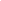 Виртуальные экскурсии по городам России.Огрганизация в группе мини-музея «С миру по нитке»сувениры из путешествийСтенд «Путешествие по городам России»Папка-передвижка«Наша Родина – Россия».Помощь в оснащении уголка   сделанных своими руками из подсобных материалов.Изготовление макетов достопримечательностей Нижнего Новгорода…Фотовыставка «Мой родной край» Развлечение « Вместе дружная семья» Познавательная беседа «Лучший друг» Викторина:«Путешествие по карте России.»Концерт ко «Дню Матери»Выставка «Символика России»Выставка работ «Я горжусь своей Родиной»ДекабрьИстория старых вещей«Быт русского народа» »Познакомить с бытом русского народа, Развивать интерес к русским традициям и промыслам, приобщить к истокам народной культуры.Знакомство детей с жилищем русских людей, расширить знания об устройстве избы, побуждать интерес к русскому национальному костюму, формировать представление о христианских праздниках. Печь-хозяйка в доме» презентацияДид пособие.»Убранство русской избы»«История русского костюма»-путешествие в прошлое одеждыПросмотр видео и диафильмов о русском быте.Выставки в музее :«Купеческая комната»«Убранство избы чернореченцев»«История ложки»Выставка куколРабота в музейных словарикахЭкскурсия в дом старожилов Желнино ВиноградовыхПапка передвижка«Народныйкостюм»Выставка кукол в русской одежде «История одежды»ТематическиеРазвлечения« Русские посиделки-забавы вокруг печки»Проект «Путешествие в прошлое» «Подвижные народные игры» Культура   русского народа,творчество. «В гостях у сказки»(р.н.с) «Рождественнские вечера ««В свете искусства»*Организовывать все виды детской деятельности (игровой, коммуникативной, трудовой, познавательно-исследовательской, продуктивной, музыкально-художественной, чтения) вокруг темы устного русского народного творчества.Знакомство с русскими народными -играми-сказками-музыкальными предметами-традициями на праздниках языческих и православныхЗаучивание закличек, колядок,шуток,«гадание в крещенский вечерок»История праздника в картинках.Изготовление личины-маски для колядующих Фото-коллаж «Гуляния на Руси»Викторина сказокРукотворная книга группы «Сказки наших бабушек»Сбор материала для выставок в музееМастер-класс по изготовлению елочных игрушек своими рукамиУчастие в конкурсе поселка,города Оформление выставки в музее «Елочная игрушка «Коллекция Дедов морозов и Снегурочек» (снеговиков)Выставка стеклянных фигурок –персонажей сказок.Фольклорный праздник «Святки» Вернисаж «Зимние узоры» Театрализованное представление «Сказка зимнего леса» загадки, пословицы, сказки и поговорки: «Были и небылицы», «Добро и зло в русских народных сказках»Фольклорные праздникиРождественский  праздник«Приходила Коляда – открывай ворота»Выставка старинных рождественских открытокЯнварьСтолицанашейРодины- МоскваПознакомить детей со столицей нашейРодины – Москвой.Знакомить детей сдостопримечательностями Москвы. Беседы и чтение худ лит о Москве.Альбом «Столица нашей родины»Рисунки для младших детейКонсультация для родителей«Как воспитать маленького патриота»Макет «Москва древняя»«Московский зоопарк»Компьютерная презентация «МоскваПрирода родного края«Вижу чудное раздолье»Расширить представления детей о природных ресурсах родного края, воспитывать чувство ответственности, бережного отношения к природе.Учить видеть красоту природыАльбомы о природе Желнино, Дзержинска,Нижегородской обл.Книги о природе.Организация картинной галереи о природе родного края. «Вижу чудное раздолье»Изготовление совместных страничек для рукотворной книги «Красная книга нижегородской области»Выставка фигурок животныхВыставка картин маслом в музее ДООФото-коллаж ««Вижу чудное раздолье»…»ФевральДеньзащитника отечества*Расширять представления детей о Российской армии. *Рассказывать о трудной, но почетной обязанности защищать Родину, охранять ее спокойствие и безопасность;* о том, как в годы войн храбро сражались и защищали нашу страну от врагов прадеды, деды, отцы. *Воспитывать детейв духе патриотизма, любви к Родине. *Знакомитьс разными родами войск (пехота, морские, воздушные, танковые войска), боевой техникой.*Расширять гендерные представления, формировать в мальчиках стремление быть сильными, смелыми, стать защитниками Родины;* воспитывать в девочках уважение к мальчикам как будущим защитникам Родины.Беседы о родах войск.Сюж-рол игры«школа разведчиков»Дид пособия Чтение худ лит-ры «Про Армию»Просмотр презентации «Богатыри»МультфильмовРисунки «Как папа в армии служил»«Наша Армия сильна»Консультация для родителей «Нравственно-патриотическое воспитание детей дошкольного возраста»Создание альбома  «Как мой папа служил в армии»Презентация «Наша армия сильна- защищает мир она»Развлечение «Защитники Отечества» Фольклорные праздники		«Масленица дорогая – наша гостьягодовая»« Сороки»« Красная горка»Моя малая Родина.Региональный компонент.Знакомить детей с историей города,поселка,области.Дать понятие «дзержинец». Воспитывать чувство привязанности к месту ,где живешь.Знакомить с достопримечательностями и промышленностью города.Расширять знания о знаменитостях своей малой родины.Закреплять знания о героях В.О.В., о памятных местах ,подвигах.В честь них названия улиц.,где живут дети. Книги о Дзержинске,Желнино,Нижнем Новгороде.Виртуальные экскурсии по музеям Ручной труд –изготовление макета городаИзготовление книги группы «Мой любимый город»Сюжетно-ролевые игры «Я в городе живу»Дид пособия о малой Родине.Изготовление пазлы «Составь картинку»Театральная деятельностьВстречи с местными писателями детских книг Захаровой Л.А.и Комиссарова Н.А.Макеты города.поселка.Странички творческих работ для рукотвоной книги«Моя малая Родина –поселок Желнино»Фото-коллаж «Мой Дзержинск- город трудовой доблести!»Альбомы «Дзержинск»«Моя малая Родина –поселок Желнино»«По местам боевой славы»«В честь них назвали улицы- Знаменитости города»Картотека игр по закреплению материала о своей малой РодинеМакет –круг «Природа/прооизводства/достопримечательности\история».МартВстречаем весну – краснуМаму я свою люблю *Расширять гендерные представления, формировать у мальчиков представления о том, что мужчины должны внимательно и уважительно относиться к женщинам. *Привлекать детей к изготовлению подарков мамам, бабушкам, воспитателям.*Воспитывать бережное и чуткое отношение к самым близким людям, потребность радовать близких добрыми делами. Беседа с детьми на тему «Мояродная мама».Организовывать все виды детской деятельности игровой, коммуникативной, трудовой, познавательно-исследовательской, продуктивной, музыкально-художественной, чтения) вокруг темы семьи, любви к маме, бабушке. Участие в акции «Портрет бабушки»совместное творчествоучастие в с оформлении выставки рукоделия в мини-музее «Бабушкин сундучок»«Сумочки –авоськи»«Куклы наших мам и бабушек»Оформление странички для альбома «Моя колыбельная »Проведениепраздника8 марта.Выставкадетский работ«Маминпортрет».Встречаем пернатых друзей Расширять знания о характерных признаках весны в Нижегородской области;* о прилете птиц; о связи между явлениями живой и неживой природы и сезонными видами труда; *о весенних изменениях в природе в своей местности .Выпечка традиционных жаворонковУчастие в акции «Скворечники для пернатых»Прогулки в лес ,наблюдение за птицами.«Сороки»ТематическиеРазвлеченияВернисаж «Весна стучится в окна» Праздник «Прилетели журавли и соловушки мои» «Руки – не для скуки»Народные промыслы нижегородской областиФормировать знания о народно-прикладном искусстве, вызвать восхищение результатами трудНародная деревянная игрушкаВыставка в музее "Тепло дерева»«нижегородская ярмарка народных промыслов»- выставки предметов декоративно-прикладного искусства«Нижегородские умельцы «Скорняк,кто это?»Дид игрыЗнакомство с гончарным кругом.Консультация «Кудасходить в выходные дни сребёнком?»Организация музея русской матрешки «история одной иголочки» о швеях ЖелниноТеатрализованныеПредставления« Русская матрёшка»Фольклорные праздникиВыставка творческих работ ,изделий «Город мастеров»АпрельМы первые вкосмосе!Рассказывать детям о Ю. А. Гагарине и других героях космоса.*  Беседа с детьми на тему«Мы первые вкосмосе!»Демонстрацияпрезентации на тему «Космос».Выставка детских работ «Космос глазами детейЭкспозиция в мини-музее «Этот далекий космос»Папка передвижка «День космонавтики»Макет «Полеты на луну»Компьютерная презентация «Первый в космосе»Музыкально-литературное развлечение «Мечтают мальчишки взлететь на луну» Лепбук «Космос»«Как чуден наш родной язык»Воспитывать уважение к людям разных  национальностей и их обычаям.Приобщать детей к неистощимым богатствам русской литературы, знакомство с произведениями местных авторов.Заучивание потешек, скороговорокОформление книжек малышек для малышей Чтение книги с офоризмами «Великий могучий русский язык»-шуточные стихи Чтение дома детям художественной литературы о природе,о героях России.Викторина «Что, где, когда?»  Рисунки для детской энциклопедии о русском языке.Народное искусство моего краяПродолжать знакомить детей с народными традициями и обычаями, с народным декоративно-прикладным искусством (Городец, Дымковская игрушка,Гжель).*Расширять представления о народных игрушках (матрешки — городецкая, богородская; бирюльки).Презентации коллекций  Проект «Народная игрушка»Концерты русской народной песни и танца; Русский православный праздник «Пасха»Знакомство детей с православным праздником Пасхой. Изучение русских традиций подготовки к празднику, игры, блюда,окрашивание яичек.Рассматривание и чтение детских православных журналов «Саша и Даша»Оформление в мини-музее экспозиции «Пасхальная неделя»Конкурс «Пасхальный колокольчик»Оформление уличного дизайна «пасхальное дерево»Мастер-класс «Расписывание яиц «(из папье-машеТематическиеРазвлечения « Красная горка»Выставка старинных пасхальных открыток в мини-музееМайПраздник ТрудаПознакомить с праздником весны и труда.Расширять знания о профессиях .Воспитывать уважение к труду людей.Формировать трудовые навыки у детей при уборке на участке и в огороде.Беседа «1 Мая»Альбом «Как дети помогают взрослым»Рисунки «Кем я хочу стать»Дид пособия «Профессии» «Четвертый лишний»«Что для кого»Чтение худож.литературы о труде людей в разных сферах.Привлекать к участию в субботнике на территории д\с и обелиске славы поселка.Рассказ детям о своей профессии , об атрибутах профессии, месте работы.Участие в оформлении участков ДОООформление фото-коллажа в фойе ДОО «Все работы хороши,выбирай на вкус»Акция «Сделаем мир чище» Дерево добрых делДень победы«Этих дней не смолкнет слава» Участие вутреннике,посвящённомуДню Победы.*Воспитывать детей в духе патриотизма, любви к Родине.* Расширять знания о героях Великой Отечественной войны, о победе нашей страны в войне.* Знакомить с памятниками героям      Великой Отечественной войны.Рассказывать детям о воинских наградах дедушек, бабушек, родителей. *Рассказывать о преемственности поколений защитников Родины: от былинных богатырей до героев Великой Отечественной войны.Воспитывать чувство гордости за свой народ, свою армию, уважение к ветеранам Великой Отечественной войны, вызвать желание быть похожими на сильных, смелых российских воинов.Демонстрацияпрезентации на тему«День победы»Выставка рисунков и поделок «Салют – народу победителю»Участие в акции «Окна Победы»Участие в уборке обелиска СлавыПросмотр видео и диафильмов о военном времени, чтение худ лит-рыИгра-викторина «Пословицы о войне»Рассматривание альбомов «Города –герои»«знаменитые памятники В.О.В.»Изготовление книги Памяти поселка о земляках –героях.Оформление стенда «Наши ветераны»Слушание песен военного времениИнформация для родителей «Как рассказать ребёнку о войне?»Библиотечка родителей «Читаем детям о войне»Оформление и изготовление макета боевых действий на фронтеОрганизация выставки –экспозиции в мини-музее «Помним и чтим…»Участие в акции «Бессмертный полк»Уборка на обелиске Славы в поселкеИзготовление «Книги Памяти» поселка о земляках –героях.Концерт, посвященный Дню ПобедыВыставка детского творчества«Дорогами войны…»Акция «Помним и чтим» открытки  и рисунки о войне для жителей поселкаВыставка военных атрибутов Животный мир Нижегородской областиВоспитывать бережное отношение к живому миру Родины.Формировать базу знаний о редких растениях и животных,Сказки о лекарственных растениях.Беседы, занятия, об охране природы , рассматривание альбомов «Животный мир и растения нижегородской области»Театрализованная деяте-ть,Выставка книг о природе и животныхРассматривание энциклопедий Творческие работы совместно с детьми ля красной книги«Красная Книга Нижегородской области» (создание книги из рисунков исчезающих видов растений и животных). Оформление альбома»  «Зеленая аптека»Викторина «Мир вокруг меня»Участие в экологических акцияхМесяцТемаСентябрь«Нравственно-патриотическое воспитание»Октябрь«Что такое патриотизм»МесяцТемаФорма проведенияСентябрь«Нравственно – патриотическое воспитание детей старшего возраста»Вечер - презентацияДекабрь«Как может помочь книга в воспитании патриота»Семинар - практикумФевраль«Семейные ценности в воспитании ребенка»ДискуссияМай«Подведение итогов»Вечер - презентацияКонсультации для родителей.  МесяцТемаСентябрь«Нравственно – патриотическое воспитание детей старшего возраста»Октябрь«Воспитание патриота с помощью художественной литературы, музыки и художественного творчества»Ноябрь«Книги лучшие друзья в воспитании патриота»Декабрь«Ошибки, которые совершать нельзя» Январь«Роль семьи в воспитании ребенка»Февраль«Учим ребёнка общаться»Март«Ребёнок, уважающий семью»Апрель«Всё начинается с малого»Май«Праздник 9 мая»МесяцТемаСентябрь«Как воспитать патриота»Октябрь«Что читать детям, как читать?»Ноябрь«Наша Родина - Россия»Декабрь«Духовно – нравственное воспитание дошкольников»Январь«Как учить стихи с детьми дома»Февраль«Основы нравственных отношений в семье»Март«Как надо любить ребенка»Апрель«Как бороться с агрессивностью в поведении детей»МесяцТемаСентябрь«Осеннее дерево»Октябрь«Кукла из ниток»НоябрьРисование «Морозное утро»Декабрь«Новогодняя игрушка»Январь«Маски»Февраль «Самолет»Март«Букет цветов для мамы»Апрель«Ракеты »МесяцТема выставокСентябрь«Осенние фантазии» «Генеалогическое дерево семьи»Ноябрь«Сделаем книгу сами, своими руками!»ДекабрьВыставка кукол в русской одежде «История одежды»Февраль«Наша Армия сильна..»Март«Весенние букеты»Апрель«Этот далекий космос»Май«Помним и чтим »МесяцТемыОктябрь«День пожилого человека»Декабрь «Новый год»Февраль«Наши папы лучше всех»Март«8 марта»Май«9 мая»МесяцТемаСентябрь«История моей семьи»Октябрь«Книга семейных рецептов»Ноябрь«Сказки наших бабушек»Декабрь«Красная книга нижегородской области»Январь«Что за прелесть эти сказки!»Февраль«Моя малая Родина –поселок Желнино»Март«Моя Колыбельная »Апрель«С чего начинается Родина?»Май«Книги Памяти» поселка о земляках –героях.МесяцФормы работыФормы работыФормы работыФормы работыМесяцС детьмиПедагогамиСамообразованиеРодителямиСентябрь- диагностика ЗУН детей- Организовать работу кружка, создать учебную программу,-изучение литературыКонсультация для родителей: «…»Октябрьзанятия, беседы в соответствии с планом работы кружка- Организовать работу кружка, создать учебную программу,-изучение литературыКонсультация для родителей: «…»Ноябрьзанятия, беседы в соответствии с планом работы кружкаОформление папки передвижки. Тема: «…»- Организовать работу кружка, создать учебную программу,-изучение литературыДекабрьзанятия, беседы в соответствии с планом работы кружкаОформление папки передвижки. Тема: «…»Оформить в группе уголок…..Оформление папки передвижки. Тема: «…»Январьзанятия, беседы в соответствии с планом работы кружкаОформление папки передвижки. Тема: «…»Оформить в группе уголок…..Февральзанятия, беседы в соответствии с планом работы кружкаПодготовить (провести) мастер-класс для педагогов по теме: «…»Оформить в группе уголок…..Мартзанятия, беседы в соответствии с планом работы кружкаПодготовить (провести) мастер-класс для педагогов по теме: «…»Оформить в группе уголок…..АпрельРазвлечение «…»Подготовить (провести) мастер-класс для педагогов по теме: «…»Оформить в группе уголок…..МайдиагностикаНаписание отчёта о проделанной работе за учебный год выступление с ним на педсовете.Написание отчёта о проделанной работе за учебный год выступление с ним на педсовете.Выступление на родительском собрании с отчётом о проделанной работе за учебный годИюньвыставка детских работОрганизовать работу кружка на след учебный год, создать учебную программуОрганизовать работу кружка на след учебный год, создать учебную программуКонсультация для родителей: «…»Июльвыставка детских работОрганизовать работу кружка на след учебный год, создать учебную программуОрганизовать работу кружка на след учебный год, создать учебную программуКонсультация для родителей: «…»Августвыставка детских работОрганизовать работу кружка на след учебный год, создать учебную программуОрганизовать работу кружка на след учебный год, создать учебную программуКонсультация для родителей: «…»Г. Н. Жучкова«Нравственные беседы с детьми 4-6 лет»2012Издательство: ГНОМ И ДВ.Р.Попова«Духовно-нравственное воспитание детей дошкольного возраста»Методическое пособие 2014Нижний НовгородНИРОН.Г.Комратова ,Л.Ф.Грибова«Патриотическое воспитание детей 6-7 лет» Методическое пособие Государственная программа2007ТЦ «Сфера»МоскваЕ.К.Ривина«Герб и флаг России» знакомим дошкольников и младших школьников с государственными символами2003Москва «Аркти»Авторы-составителиН.М.Сертакова,Н.В.Кулдашова«Патриотическое воспитание детей 4-7 лет на основе проектно-исследовательской деятельности»Опыт работы2016ВолгоградЛ.А.Кондрыкинская «С чего начинается Родина?»Опыт работы 2003ТЦ «Сфера» МоскваН.П.Битютская«Система педагогического проектирования»Опыт работы, проекты2013ВолгоградВ.Н. Матова«Краеведение в детском саду»Опыт работы 2013«Детство-пресс»С-ППеречень электронных ресурсовПеречень электронных ресурсовПеречень электронных ресурсовПеречень электронных ресурсовns.portal.ruMaam.ruPortalpedagoga.ruMoluch.ruМолодой ученыйhttps://nsportal.ru/detskiy-sad/raznoe/2019/03/02/metodicheskie-rekomendatsii-dlya-pedagogov-na-temu-nravstvennohttps://www.maam.ru/detskijsad/patrioticheskoe-obrazovanie-starshih-doshkolnikov-v-procese-oznakomlenija-s-osobenostjami-rodnogo-kraja-v-uslovijah-realizaci-fg.htmlhttps://portalpedagoga.ru/servisy/publik/publ?id=20450https://moluch.ru/conf/ped/archive/271/13029/статьиhttps://nsportal.ru/detskiy-sad/upravlenie-dou/2022/04/04/prezentatsiya-k-pedsovetu-sovremennye-podhody-k-organizatsiiпрезентацияhttps://www.maam.ru/detskijsad/nravstveno-patrioticheskoe-vospitanie-doshkolnikov-752634.htmlпрезентация